УРОК 13. ОБЩЕСТВЕННЫЙ СТРОЙ И ЦЕРКОВНАЯ ОРГАНИЗАЦИЯ НА РУСИ (§ 9)Дополнительный материалСХЕМА «СОЦИАЛЬНАЯ СТРУКТУРА И ОСНОВНЫЕ КАТЕГОРИИ НАСЕЛЕНИЯ РУСИ»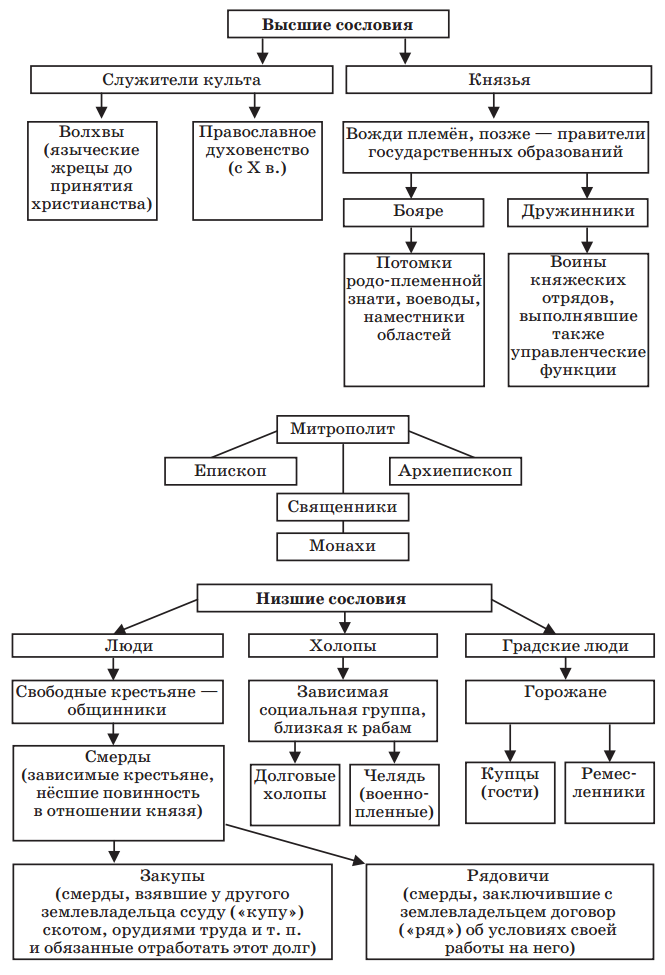 Основные вопросы изучения материала1) Формирование древнерусской народности.2) Основные слои населения Древней Руси.3) Земельные отношения.4) Церковная организация. Храмы и богослужение.5) Монастыри.6) Духовные ценности. Древнерусские подвижники и святыеТип урокаКомбинированныйРесурсы урокаУчебник, § 10. Схемы.«Преподобная Евфросинья Полоцкая» (фильм проекта «Эпоха», Беларусь) - видеоОсновные понятия и терминыВотчина. Бояре. Закупы. Рядовичи. Смерды. Древнерусская народность. Ценности. Благочестие. Мораль. Епископ. Митрополит. Монастырь. Игумен. МиссионерыОсновные датыПерсоналииАлипий (Алимпий) Печерский, Антоний и Феодосий Печерские, Авраамий Смоленский, Евфросинья Полоцкая, Иларион и др.Домашнее задание§ 10 учебника.*Задание 1 рубрики «Думаем, сравниваем, размышляем»Модули урокаУчебные задачи для организации образовательного процессаОсновные виды деятельности ученика (на уровне учебных действий)Оценивание образовательных результатовМотивационно-целевойВспомните, из каких слоёв состояло население стран Западной Европы в Средние века.О каких группах населения Руси X-XI вв. вы уже знаете? Как принятие христианства на Руси изменило состав населения? Какие появились новые социальные группы?По ходу урока и при выполнении домашнего задания выделите из предложенных заданий те, которые вы смогли выполнить сразу.Отметьте задания, которые оказались для вас трудными. Какая помощь вам понадобилась?Применять полученные знания.Определять последствия исторического события.Оценивать результаты своей учебной деятельностиБеседаОриентационный (актуализации/повторения)Какую роль играла церковь в жизни людей в Средние века? Почему?За счёт каких доходов существовала церковь на Руси в X-XI вв.?Раскрывать роль церкви в средневековых государствахБеседаСодержательно-операционныйПрочитайте п. 2 и 3 параграфа. Как на Руси сформировалась княжеская и боярская собственность на землю? При ответе используйте фразы и понятия «переход земли в частные руки», «княжеские владения», «вотчина».Нарисуйте схему «Церковная организация на Руси».Рассмотрите схему «Социальная структура и основные категории населения Руси» (см. дополнительный материал). Определите основные категории (группы) населения, их социальное положение. Работу можно организовать в малых группах (рассказ о привилегированных, полузависимых, зависимых категориях населения Руси)Выделять главное из текста учебника.Объяснять и применять новые термины и понятия.Описывать с опорой на схему социальную структуру русского общества.Определять характерные признаки категорий населения.Раскрывать роль православной церкви в укреплении Древнерусского государства.Организовывать сотрудничество в малой группеРабота с текстом, схемой.Работа в группе.БеседаКонтрольно-оценочный (в том числе рефлексивный)Докажите, что у землевладельцев (князей, бояр) и у простых земледельцев имелись как общие, так и различные интересы.Какую роль в жизни Руси играли монастыри?Презентация мини-проектов:Алипий (Алимпий) Печерский (иконописец), Антоний и Феодосий Печерские, Авраамий Смоленский, Евфросинья Полоцкая, митрополит Иларион и др.Давать характеристику деятельности исторических персонажей, оценивать итоги.Определять нравственные и культурные ценности людей прошлого и выражать отношение к ним